Y Weinyddiaeth Gyfiawnder102 Petty France London SW1H 9AJ09/09/2021Annwyl Gyfaill,Re: Niwro-amrywiaeth yn y system cyfiawnder troseddol: Adolygiad o dystiolaethRwy’n croesawu’r adolygiad hwn ar Niwro-amrywiaeth yn y system Gyfiawnder Troseddol.Yn ddiamau, mae niwro-amrywiaeth yn faes cymhleth, ac mae'n destun pryder bod yr adolygiad yn nodi “mae'n ymddangos y gellid yn rhesymol ddisgwyl i hanner y rhai sy'n mynd i'r carchar fod â rhyw fath o gyflwr niwro-ymyrraeth sy'n effeithio ar eu gallu i ymgysylltu”, a byddwn yn argymell ac yn croesawu ymchwil bellach i werthuso maint llawn yr amgylchiadau.Er bod yr adroddiad yn nodi bod lefelau isel o ymwybyddiaeth, dealltwriaeth a hyder mewn perthynas â niwro-amrywiaeth yn yr Heddluoedd, rwyf wedi cael sicrwydd gan ein Huned Dysgu a Datblygu, bod Heddlu Dyfed-Powys yn darparu modiwlau hyfforddi penodol i staff rheng flaen a swyddogion ar Ymwybyddiaeth Anabledd Dysgu ac Ymwybyddiaeth Awtistiaeth. Mae'r ddau ohonynt yn darparu gwybodaeth a chefnogaeth berthnasol i helpu i adnabod unrhyw nodweddion niwro-amrywiaeth, a chanllawiau ar ddelio ag aelodau o'r cyhoedd sydd ag unrhyw un o'i gyflyrau.Fodd bynnag, credaf y byddai Lluoedd yr Heddlu a phob sefydliad o fewn y System Cyfiawnder Troseddol yn elwa o unrhyw hyfforddiant a fyddai ar gael i gefnogi staff a swyddogion rheng flaen i ddatblygu gwell dealltwriaeth o'r ystod o gyflyrau niwro-amrywiaeth a sut y maent yn ymddagnos mewn pobl fel y gellir cymryd camau priodol i gefnogi anghenion unigolion.Rwy’n croesawu’r argymhelliad o waith cydweithredol rhwng y Swyddfa Gartref, yr Adran Iechyd a Gofal Cymdeithasol a’r Adran Addysg a Llywodraeth Cymru i ddatblygu strategaeth genedlaethol drosfwaol.Edrychaf ymlaen at weld cynllun gweithredu’r Weinyddiaeth Gyfiawnder i fynd i’r afael â’r argymhellion a nodwyd, a byddaf yn edrych i weithio ar y cyd i gefnogi gweithredu ei gweithredoedd i sicrhau ein bod yn deall ac yn diwallu anghenion unigolion niwro-frys yn ein cymunedau.Mae copi o’r ymateb hwn ar gael ar wefan y Swyddfa.Yn gywir,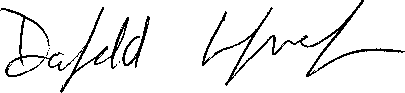 Dafydd LlywelynComisiynydd Heddlu a Throsedd